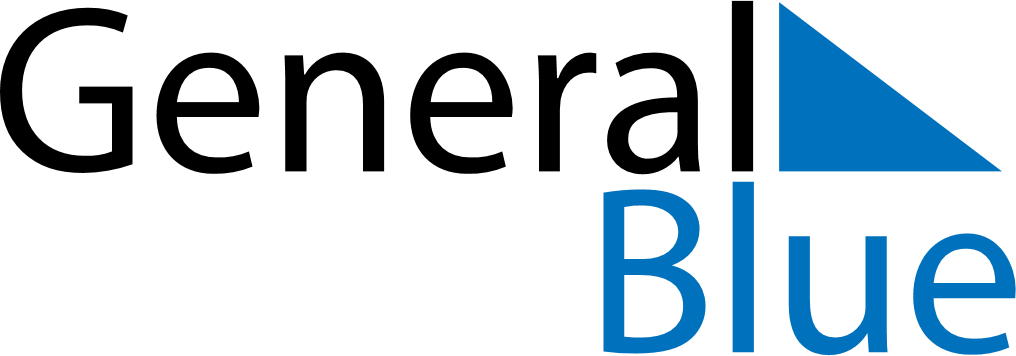 September 2024September 2024September 2024September 2024September 2024September 2024Saevsjoe, Joenkoeping, SwedenSaevsjoe, Joenkoeping, SwedenSaevsjoe, Joenkoeping, SwedenSaevsjoe, Joenkoeping, SwedenSaevsjoe, Joenkoeping, SwedenSaevsjoe, Joenkoeping, SwedenSunday Monday Tuesday Wednesday Thursday Friday Saturday 1 2 3 4 5 6 7 Sunrise: 6:03 AM Sunset: 7:59 PM Daylight: 13 hours and 56 minutes. Sunrise: 6:05 AM Sunset: 7:57 PM Daylight: 13 hours and 51 minutes. Sunrise: 6:07 AM Sunset: 7:54 PM Daylight: 13 hours and 47 minutes. Sunrise: 6:09 AM Sunset: 7:51 PM Daylight: 13 hours and 42 minutes. Sunrise: 6:11 AM Sunset: 7:48 PM Daylight: 13 hours and 37 minutes. Sunrise: 6:13 AM Sunset: 7:46 PM Daylight: 13 hours and 32 minutes. Sunrise: 6:15 AM Sunset: 7:43 PM Daylight: 13 hours and 27 minutes. 8 9 10 11 12 13 14 Sunrise: 6:17 AM Sunset: 7:40 PM Daylight: 13 hours and 22 minutes. Sunrise: 6:19 AM Sunset: 7:37 PM Daylight: 13 hours and 18 minutes. Sunrise: 6:21 AM Sunset: 7:34 PM Daylight: 13 hours and 13 minutes. Sunrise: 6:23 AM Sunset: 7:32 PM Daylight: 13 hours and 8 minutes. Sunrise: 6:25 AM Sunset: 7:29 PM Daylight: 13 hours and 3 minutes. Sunrise: 6:27 AM Sunset: 7:26 PM Daylight: 12 hours and 58 minutes. Sunrise: 6:30 AM Sunset: 7:23 PM Daylight: 12 hours and 53 minutes. 15 16 17 18 19 20 21 Sunrise: 6:32 AM Sunset: 7:21 PM Daylight: 12 hours and 48 minutes. Sunrise: 6:34 AM Sunset: 7:18 PM Daylight: 12 hours and 44 minutes. Sunrise: 6:36 AM Sunset: 7:15 PM Daylight: 12 hours and 39 minutes. Sunrise: 6:38 AM Sunset: 7:12 PM Daylight: 12 hours and 34 minutes. Sunrise: 6:40 AM Sunset: 7:09 PM Daylight: 12 hours and 29 minutes. Sunrise: 6:42 AM Sunset: 7:07 PM Daylight: 12 hours and 24 minutes. Sunrise: 6:44 AM Sunset: 7:04 PM Daylight: 12 hours and 19 minutes. 22 23 24 25 26 27 28 Sunrise: 6:46 AM Sunset: 7:01 PM Daylight: 12 hours and 14 minutes. Sunrise: 6:48 AM Sunset: 6:58 PM Daylight: 12 hours and 10 minutes. Sunrise: 6:50 AM Sunset: 6:55 PM Daylight: 12 hours and 5 minutes. Sunrise: 6:52 AM Sunset: 6:53 PM Daylight: 12 hours and 0 minutes. Sunrise: 6:54 AM Sunset: 6:50 PM Daylight: 11 hours and 55 minutes. Sunrise: 6:57 AM Sunset: 6:47 PM Daylight: 11 hours and 50 minutes. Sunrise: 6:59 AM Sunset: 6:44 PM Daylight: 11 hours and 45 minutes. 29 30 Sunrise: 7:01 AM Sunset: 6:42 PM Daylight: 11 hours and 40 minutes. Sunrise: 7:03 AM Sunset: 6:39 PM Daylight: 11 hours and 35 minutes. 